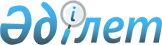 Об утверждении Положения о государственном учреждении "Управление образования акимата Костанайской области"
					
			Утративший силу
			
			
		
					Постановление акимата Костанайской области от 27 октября 2014 года № 528. Зарегистрировано Департаментом юстиции Костанайской области 28 ноября 2014 года № 5178. Утратило силу постановлением акимата Костанайской области от 7 ноября 2016 года № 502      Сноска. Утратило силу постановлением акимата Костанайской области от 07.11.2016 № 502 (вводится в действие по истечении десяти календарных дней после дня его первого официального опубликования).

      В соответствии со статьей 27 Закона Республики Казахстан от 23 января 2001 года "О местном государственном управлении и самоуправлении в Республике Казахстан", Законом Республики Казахстан от 1 марта 2011 года "О государственном имуществе", акимат Костанайской области ПОСТАНОВЛЯЕТ:

      1. Утвердить прилагаемое Положение о государственном учреждении "Управление образования акимата Костанайской области".

      2. Признать утратившим силу постановление акимата области от 12 мая 2014 года № 200 "Об утверждении Положения государственного учреждения "Управление образования акимата Костанайской области" (зарегистрировано в Реестре государственной регистрации нормативных правовых актов под номером 4836, опубликовано 9 июля 2014 года в газете "Қостанай таңы").

      3. Настоящее постановление вводится в действие по истечении десяти календарных дней после дня его первого официального опубликования.

 Положение
о государственном учреждении "Управление образования акимата Костанайской области" 1. Общие положения      1. Государственное учреждение "Управление образования акимата Костанайской области" является государственным органом Республики Казахстан, осуществляющим руководство в сфере образования области в пределах своей компетенции.

      2. Учредителем государственного учреждения "Управление образования акимата Костанайской области" является акимат Костанайской области. Государственное учреждение "Управление образования акимата Костанайской области" имеет ведомства согласно прилагаемому перечню к настоящему Положению.

      3. Государственное учреждение "Управление образования акимата Костанайской области" осуществляет свою деятельность в соответствии с Конституцией и законами Республики Казахстан, актами Президента и Правительства Республики Казахстан, иными нормативными правовыми актами, а также настоящим Положением.

      4. Государственное учреждение "Управление образования акимата Костанайской области" является юридическим лицом в организационно-правовой форме государственного учреждения, имеет печати и штампы со своим наименованием на государственном языке, бланки установленного образца, в соответствии с законодательством Республики Казахстан счета в органах казначейства.

      Режим работы государственного учреждения "Управление образования акимата Костанайской области" устанавливается в соответствии с регламентом работы государственного учреждения "Управление образования акимата Костанайской области", утвержденным приказом первого руководителя государственного учреждения "Управление образования акимата Костанайской области".

      5. Государственное учреждение "Управление образования акимата Костанайской области" вступает в гражданско–правовые отношения от собственного имени.

      6. Государственное учреждение "Управление образования акимата Костанайской области" имеет право выступать стороной гражданско-правовых отношений от имени государства, если оно уполномочено на это в соответствии с законодательством.

      7. Государственное учреждение "Управление образования акимата Костанайской области" по вопросам своей компетенции в установленном законодательством порядке принимает решения, оформляемые приказами руководителя государственного учреждения "Управление образования акимата Костанайской области" и другими актами, предусмотренными законодательством Республики Казахстан.

      8. Структура и лимит штатной численности государственного учреждения "Управление образования акимата Костанайской области" утверждаются в соответствии с действующим законодательством.

      9. Местонахождение юридического лица: индекс 110000, Республика Казахстан, Костанайская область, город Костанай, улица Майлина, 2а.

      10. Полное наименование государственного органа - государственное учреждение "Управление образования акимата Костанайской области".

      11. Настоящее Положение является учредительным документом государственного учреждения "Управление образования акимата Костанайской области".

      12. Финансирование деятельности государственного учреждения "Управление образования акимата Костанайской области" осуществляется из областного бюджета.

      13. Государственному учреждению "Управление образования акимата Костанайской области" запрещается вступать в договорные отношения с субъектами предпринимательства на предмет выполнения обязанностей, являющихся функциями государственного учреждения "Управление образования акимата Костанайской области".

      Если государственному учреждению "Управление образования акимата Костанайской области" законодательными актами предоставлено право осуществлять приносящую доходы деятельность, то доходы, полученные от такой деятельности, направляются в доход государственного бюджета.

 2. Миссия, основные задачи, функции, права и обязанности государственного органа      14. Миссия государственного учреждения "Управление образования акимата Костанайской области": реализация государственной политики в области образования и науки.

      15. Предметом деятельности государственного учреждения "Управление образования акимата Костанайской области" является создание необходимых условий для получения образования, направленных на формирование, развитие и профессиональное становление личности на основе национальных и общечеловеческих ценностей, достижений науки и практики.

      16. Цели государственного учреждения "Управление образования акимата Костанайской области":

      1) непрерывный процесс воспитания и обучения, достижение высокого уровня нравственного, интеллектуального, культурного и физического развития и профессиональной компетентности членов общества;

      2) обеспечение конституционного права граждан области на образование;

      3) осуществление единой государственной политики в организациях образования области.

      17. Задачи:

      1) создание условий для освоения образовательных программ;

      2) защита прав и законных интересов детей;

      18. Функции:

      1) Функции государственного учреждения "Управление образования акимата Костанайской области":

      координация деятельности организаций технического и профессионального, послесреднего образования по предоставлению гражданам технического и профессионального, послесреднего образования;

      координация деятельности обучения одаренных детей в специализированных организациях образования;

      внесение предложений в акимат области по созданию, реорганизации и ликвидации областных организаций образования, указанных в приложении настоящего Положения, в порядке, установленном законодательством Республики Казахстан;

      мониторинг приобретения и доставки учебников и учебно-методических комплексов для государственных областных организаций образования;

      координация деятельности по организации и проведению школьных олимпиад и конкурсов Научных проектов по общеобразовательным предметам, конкурса исполнителей и конкурсов профессионального мастерства областного масштаба;

      координация деятельности специальных организаций образования по обследованию психического здоровья детей и подростков и оказание психолого–медико-педагогической консультативной помощи;

      разработка проекта постановления акимата области о государственном образовательном заказе на подготовку специалистов с техническим и профессиональным, послесредним образованием;

      поддержка и оказание содействия в материально-техническом обеспечении государственных организаций образования, дающих техническое и профессиональное, послесреднее образование, а также специальных и специализированных организаций образования;

      координация деятельности организаций образования для детей-сирот и детей, оставшихся без попечения родителей, осуществляющих в установленном порядке государственное обеспечение детей-сирот, детей, оставшихся без попечения родителей;

      организация участия обучающихся в едином национальном тестировании и во внешней оценке учебных достижений учащихся в организациях образования, дающих среднее общее образование, в целях проверки освоения обучающимися содержания образовательных программ соответствующей ступени;

      обеспечение функционирования центров адаптации несовершеннолетних и создание условий лицам, содержащимся в центрах адаптации несовершеннолетних;

      реализует в пределах своей компетенции государственную политику в области государственно-частного партнерства.

      2) Функции ведомств:

      подготовка специалистов с техническим и профессиональным, послесредним образованием, переподготовка и повышение квалификации;

      обучение и воспитание детей, проявляющих высокий уровень способностей в различных видах интеллектуальной деятельности или особую одаренность по отдельным предметам (дисциплинам);

      создание условий воспитанникам для содержания, воспитания и получения ими высшего, послесреднего или среднего (технического и профессионального) образования, в том числе условий, способствующих их физическому, психическому, нравственному и духовному развитию;

      содержание, воспитание, создание благоприятных условий для всестороннего развития, обеспечение защиты прав и законных интересов с предоставлением места проживания детям-сиротам и детям, оставшимся без попечения родителей;

      психолого-медико-педагогическое обследование детей и подростков с проблемами в развитии, воспитании и обучении, установление прав на их социальную и медико-педагогическую коррекционную поддержку;

      создание благоприятных условий для воспитания, получения образования с предоставлением временного места проживания детям и подросткам, оказавшимся в трудной жизненной ситуации;

      обучение детей с умственной отсталостью (интеллектуальными нарушениями) с целью коррекции нарушений развития, реабилитации и социальной адаптации для последующей интеграции в общество;

      обучение и воспитание детей с задержкой психического развития с целью коррекции нарушений в их развитии, реабилитации и социальной адаптации для последующей их интеграции в общество.

      Сноска. Пункт 18 с изменениями, внесенными постановлениями акимата Костанайской области от 09.04.2015 № 143; от 04.03.2016 № 102(вводится в действие по истечении десяти календарных дней после дня его первого официального опубликования).

       19. Права и обязанности:

      1) анализировать качество организации учебно-воспитательного процесса в организациях образования;

      2) в пределах своей компетенции соблюдать исполнение Закона Республики Казахстан "Об образовании";

      3) в пределах своей компетенции проводить в установленном порядке аттестацию педагогических работников организаций образования;

      4) обеспечивать информатизацию системы среднего образования;

      5) в пределах своей компетенции запрашивать и получать у государственных органов, юридических лиц с участием государства и иных организаций и физических лиц необходимую информацию и документы;

      6) исполнять поручения вышестоящих органов;

      7) соблюдать нормы действующего законодательства Республики Казахстан;

      8) наряду с правами, указанными в настоящем Положении, имеет и другие права и обязанности, предоставленные ему законодательством Республики Казахстан.

 3. Организация деятельности государственного органа      20. Руководство государственного учреждения "Управление образования акимата Костанайской области" осуществляется первым руководителем, который несет персональную ответственность за выполнение возложенных на государственное учреждение "Управление образования акимата Костанайской области" задач и осуществление им своих функций.

      21. Первый руководитель государственного учреждения "Управление образования акимата Костанайской области" назначается на должность и освобождается от должности акимом Костанайской области.

      22. Первый руководитель государственного учреждения "Управление образования акимата Костанайской области" имеет заместителей, которые назначаются на должности и освобождаются от должностей в соответствии с законодательством Республики Казахстан.

      23. Полномочия первого руководителя государственного учреждения "Управление образования акимата Костанайской области":

      1) организует и руководит работой государственного учреждения "Управление образования акимата Костанайской области";

      2) несет персональную ответственность за выполнение возложенных на государственное учреждение "Управление образования акимата Костанайской области" функций;

      3) назначает на должность и освобождает от должности работников государственного учреждения "Управление образования акимата Костанайской области" в установленном законодательством порядке;

      4) налагает дисциплинарные взыскания, а также поощряет работников государственного учреждения "Управление образования акимата Костанайской области", директоров областных организаций образования в установленном законодательством порядке;

      5) утверждает структуру государственного учреждения "Управление образования акимата Костанайской области";

      6) несет персональную ответственность за непринятие мер по противодействию коррупции;

      7) подписывает приказы и дает обязательные для исполнения работниками государственного учреждения "Управление образования акимата Костанайской области" указания;

      8) представляет государственное учреждение "Управление образования акимата Костанайской области" в исполнительных органах и иных организациях в соответствии с действующим законодательством Республики Казахстан;

      9) принимает решения по другим вопросам, отнесенным к его компетенции.

      Исполнение полномочий первого руководителя государственного учреждения "Управление образования акимата Костанайской области" в период его отсутствия осуществляется лицом, его замещающим в соответствии с действующим законодательством.

      24. Первый руководитель определяет полномочия своих заместителей в соответствии с действующим законодательством.

 4. Имущество государственного органа      25. Государственное учреждение "Управление образования акимата Костанайской области" может иметь на праве оперативного управления обособленное имущество в случаях, предусмотренных законодательством.

      Имущество государственного учреждения "Управление образования акимата Костанайской области" формируется за счет имущества, переданного ему собственником, а также имущества (включая денежные доходы), приобретенного в результате собственной деятельности и иных источников, не запрещенных законодательством Республики Казахстан.

      26. Имущество, закрепленное за государственным учреждением "Управление образования акимата Костанайской области", относится к коммунальной собственности.

      27. Государственное учреждение "Управление образования акимата Костанайской области" не вправе самостоятельно отчуждать или иным способом распоряжаться закрепленным за ним имуществом и имуществом, приобретенным за счет средств, выданных ему по плану финансирования, если иное не установлено законодательством.

 5. Реорганизация и ликвидация государственного органа      28. Реорганизация и ликвидация государственного учреждения "Управление образования акимата Костанайской области" осуществляются в соответствии с законодательством Республики Казахстан.

 Перечень государственных учреждений и предприятий находящихся в ведении государственного учреждения "Управление образования акимата Костанайской области"      Сноска. Приложение - в редакции постановления акимата Костанайской области от 09.04.2015 № 143 (вводится в действие по истечении десяти календарных дней после дня его первого официального опубликования).

       1. Коммунальное государственное казенное предприятие "Аркалыкский политехнический колледж" Управления образования акимата Костанайской области.

      2. Коммунальное государственное казенное предприятие "Костанайский строительно-технический колледж" Управления образования акимата Костанайской области.

      3. Коммунальное государственное казенное предприятие "Аулиекольский сельскохозяйственный колледж" Управления образования акимата Костанайской области.

      4. Коммунальное государственное казенное предприятие "Рудненский колледж строительства и транспорта" Управления образования акимата Костанайской области.

      5. Коммунальное государственное казенное предприятие "Боровской профессионально-технический колледж" Управления образования акимата Костанайской области.

      6. Коммунальное государственное казенное предприятие "Карасуский сельскохозяйственный колледж" Управления образования акимата Костанайской области.

      7. Коммунальное государственное казенное предприятие "Наурузумский сельскохозяйственный колледж" Управления образования акимата Костанайской области.

      8. Коммунальное государственное казенное предприятие "Денисовский профессионально-технический колледж" Управления образования акимата Костанайской области.

      9. Коммунальное государственное казенное предприятие "Костанайский колледж бытсервиса" Управления образования акимата Костанайской области.

      10. Коммунальное государственное казенное предприятие "Рудненский горно-технологический колледж" Управления образования акимата Костанайской области.

      11. Коммунальное государственное казенное предприятие "Тобольский профессионально-технический колледж" Управления образования акимата Костанайской области.

      12. Коммунальное государственное казенное предприятие "Федоровский сельскохозяйственный колледж" Управления образования акимата Костанайской области.

      13. Коммунальное государственное казенное предприятие "Рудненский колледж технологии и сервиса" Управления образования акимата Костанайской области.

      14. Коммунальное государственное казенное предприятие "Костанайский профессионально-технический колледж" Управления образования акимата Костанайской области.

      15. Коммунальное государственное казенное предприятие "Костанайский колледж сферы обслуживания" Управления образования акимата Костанайской области.

      16. Коммунальное государственное казенное предприятие "Житикаринский политехнический колледж" Управления образования акимата Костанайской области.

      17. Коммунальное государственное казенное предприятие "Казахстанский агротехнический колледж" Управления образования акимата Костанайской области.

      18. Коммунальное государственное казенное предприятие "Костанайский колледж автомобильного транспорта" Управления образования акимата Костанайской области.

      19. Коммунальное государственное казенное предприятие "Костанайский индустриально-педагогический колледж" Управления образования акимата Костанайской области.

      20. Коммунальное государственное казенное предприятие "Костанайский педагогический колледж" Управления образования акимата Костанайской области.

      21. Коммунальное государственное казенное предприятие "Костанайский сельскохозяйственный колледж" Управления образования акимата Костанайской области.

      22. Коммунальное государственное казенное предприятие "Костанайский строительный колледж" Управления образования акимата Костанайской области.

      23. Коммунальное государственное казенное предприятие "Костанайский политехнический колледж" Управления образования акимата Костанайской области.

      24. Коммунальное государственное казенное предприятие "Лисаковский технический колледж" Управления образования акимата Костанайской области.

      25. Коммунальное государственное казенное предприятие "Рудненский музыкальный колледж" Управления образования акимата Костанайской области.

      26. Коммунальное государственное казенное предприятие "Рудненский политехнический колледж" Управления образования акимата Костанайской области.

      27. Коммунальное государственное казенное предприятие "Рудненский социально-гуманитарный колледж имени И. Алтынсарина" Управления образования акимата Костанайской области.

      28. Коммунальное государственное казенное предприятие "Сарыкольский колледж агробизнеса и права" Управления образования акимата Костанайской области.

      29. Коммунальное государственное казенное предприятие "Торгайский аграрно-технический колледж" Управления образования акимата Костанайской области.

      30. Коммунальное государственное казенное предприятие "Торгайский гуманитарный колледж имени Назипы Кулжановой" Управления образования акимата Костанайской области.

      31. Коммунальное государственное учреждение "Школа-интернат для одаренных детей имени И. Алтынсарина" Управления образования акимата Костанайской области.

      32. Коммунальное государственное учреждение "Костанайская коррекционная школа-интернат № 2 для детей-сирот и детей, оставшихся без попечения родителей" Управления образования акимата Костанайской области.

      33. Коммунальное государственное учреждение "Костанайский областной детский дом" Управления образования акимата Костанайской области.

      34. Коммунальное государственное учреждение "Костанайская коррекционная школа-интернат № 3" Управления образования акимата Костанайской области.

      35. Коммунальное государственное учреждение "Школа-интернат для одаренных детей "Озат" Управления образования акимата Костанайской области.

      36. Коммунальное государственное учреждение "Детская деревня семейного типа "Жанұя" Управления образования акимата Костанайской области.

      37. Коммунальное государственное учреждение "Рудненская коррекционная школа-интернат № 1 для детей-сирот и детей, оставшихся без попечения родителей" Управления образования акимата Костанайской области.

      38. Коммунальное государственное учреждение "Казахско-турецкий лицей-интернат для одаренных детей" Управления образования акимата Костанайской области.

      39. Коммунальное государственное учреждение "Лисаковская коррекционная школа-интернат" Управления образования акимата Костанайской области.

      40. Коммунальное государственное учреждение "Боровская областная санаторная школа-интернат" Управления образования акимата Костанайской области.

      41. Коммунальное государственное учреждение "Областной дом юношества" Управления образования акимата Костанайской области.

      42. Коммунальное государственное учреждение "Рудненский дом юношества" Управления образования акимата Костанайской области.

      43. Коммунальное государственное учреждение "Федоровский детский дом" Управления образования акимата Костанайской области.

      44. Коммунальное государственное учреждение "Аркалыкская коррекционная школа" Управления образования акимата Костанайской области.

      45. Коммунальное государственное учреждение "Костанайская коррекционная школа" Управления образования акимата Костанайской области.

      46. Коммунальное государственное учреждение "Рудненская коррекционная школа" Управления образования акимата Костанайкой области.

      47. Коммунальное государственное учреждение "Аркалыкский приют для детей и подростков" Управления образования акимата Костанайской области.

      48. Коммунальное государственное учреждение "Костанайский приют для детей и подростков" Управления образования акимата Костанайской области.

      49. Коммунальное государственное учреждение "Рудненский детский дом" Управления образования акимата Костанайской области.

      50. Коммунальное государственное учреждение "Аулиекольский приют для детей и подростков "Үміт" Управления образования акимата Костанайской области.

      51. Коммунальное государственное учреждение "Житикаринский приют для детей и подростков" Управления образования акимата Костанайской области.

      52. Коммунальное государственное учреждение "Аркалыкская психолого-медико-педагогическая консультация" Управления образования акимата Костанайской области.

      53. Коммунальное государственное учреждение "Костанайская психолого-медико-педагогическая консультация" Управления образования акимата Костанайской области.

      54. Коммунальное государственное учреждение "Рудненская психолого-медико-педагогическая консультация" Управления образования акимата Костанайской области.

      55. Коммунальное государственное учреждение "Психолого-медико-педагогическая консультация" Управления образования акимата Костанайской области.

      56. Коммунальное государственное казенное предприятие "Региональный учебно-методический центр дополнительного образования детей" Управления образования акимата Костанайской области.

      57. Коммунальное государственное казенное предприятие "Региональный научно-практический центр "Қостанай дарыны" Управления образования акимата Костанайской области.

      58. Коммунальное государственное учреждение "Центр информатизации и оценки качества образования" Управления образования акимата области.

      59. Коммунальное государственное казенное предприятие "Костанайский региональный центр физической культуры" Управления образования акимата Костанайской области.

      60. Коммунальное государственное учреждение "Центр адаптации несовершеннолетних" Управления образования акимата Костанайской области.

      61. Коммунальное государственное казенное предприятие "Региональный научно-методический центр технического и профессионального образования" Управления образования акимата Костанайской области.


					© 2012. РГП на ПХВ «Институт законодательства и правовой информации Республики Казахстан» Министерства юстиции Республики Казахстан
				
      Аким области

Н. Садуакасов
Утверждено
постановлением акимата
от 27 октября 2014 года
№ 528Приложение к Положению о
государственном учреждении
"Управление образования
акимата Костанайской области"